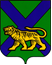 ТЕРРИТОРИАЛЬНАЯ ИЗБИРАТЕЛЬНАЯ КОМИССИЯ
ГОРОДА УССУРИЙСКАРЕШЕНИЕг. УссурийскО формировании участковых избирательных комиссийизбирательных участков №№ 2880, 2881, 2882, 2883Рассмотрев   предложения по кандидатурам для назначения  в  составы участковых избирательных комиссий, в соответствии со статьями 20, 22, 27 Федерального закона  «Об  основных  гарантиях избирательных прав и права на участие   в   референдуме   граждан  Российской  Федерации», Методическими рекомендациями   о   порядке   формирования  территориальных  избирательных комиссий,  избирательных комиссий  муниципальных  образований,  окружных  и участковых избирательных комиссий, утвержденными постановлением Центральной избирательной  комиссии Российской  Федерации  от  17  февраля  2010  года №  192/1337-5, статьями 18, 24 Избирательного кодекса Приморского края,  решением территориальной избирательной комиссии города Уссурийска от 26 ноября    № 143/950  «Об утверждении численного состава членов участковых избирательных комиссий  с правом решающего голоса избирательных участков №№ 2880, 2881, 2882, 2883» территориальная избирательная комиссия города Уссурийска РЕШИЛА:    	1.  Сформировать   участковые   избирательные   комиссии избирательных участков №№ 2880, 2881, 2882, 2883, назначив в их составы членами участковых избирательных комиссий с правом решающего голоса следующих лиц согласно прилагаемым спискам (приложение №№ 1-4).2. Направить выписки из настоящего решения в соответствующие участковые избирательные комиссии.3. Разместить настоящее решение на официальном сайте администрации Уссурийского городского округа в разделе «Территориальная избирательная комиссия города Уссурийска» в информационно-телекоммуникационной сети «Интернет».Председатель комиссии                                                                      О.М. МихайловаСекретарь комиссии                                               Н.М. Божко    Приложение № 2к решению территориальнойизбирательной комиссиигорода Уссурийскаот 26 ноября 2018 года № 143/950Списки членов участковых избирательных комиссий
с правом решающего голосаПриложение № 3к решению территориальнойизбирательной комиссиигорода Уссурийскаот 26 ноября 2018 года № 143/950Списки членов участковых избирательных комиссий
с правом решающего голосаПриложение № 4к решению территориальнойизбирательной комиссиигорода Уссурийскаот 26 ноября 2018 года № 143/950Списки членов участковых избирательных комиссий
с правом решающего голоса26 ноября 2018 года                      № 143/950Приложение № 1к решению территориальнойизбирательной комиссиигорода Уссурийскаот 26 ноября 2018 года № 143/950Списки членов участковых избирательных комиссий
с правом решающего голоса Приложение № 1к решению территориальнойизбирательной комиссиигорода Уссурийскаот 26 ноября 2018 года № 143/950Списки членов участковых избирательных комиссий
с правом решающего голоса Приложение № 1к решению территориальнойизбирательной комиссиигорода Уссурийскаот 26 ноября 2018 года № 143/950Списки членов участковых избирательных комиссий
с правом решающего голоса Участковая избирательная комиссия избирательного участка № 2880Участковая избирательная комиссия избирательного участка № 2880Участковая избирательная комиссия избирательного участка № 2880Количественный состав комиссии – 5 членовКоличественный состав комиссии – 5 членовКоличественный состав комиссии – 5 членов№ п/пФамилия, имя, отчество члена участковой избирательной комиссии с правом решающего голосаСубъект предложения кандидатуры в состав избирательной комиссии1.Заикина Виктория ВикторовнаСобрание избирателей по месту работы: КГБУЗ «Уссурийская ЦГБ»2.Копай Людмила ЮрьевнаСобрание избирателей по месту работы: КГБУЗ «Уссурийская ЦГБ»3.Писарева Наталья ЕвгеньевнаСобрание избирателей по месту работы: КГБУЗ «Уссурийская ЦГБ»4.ПоповаАлла ВладимировнаСобрание избирателей по месту работы: КГБУЗ «Уссурийская ЦГБ»5.Уланова Ирина НиколаевнаСобрание избирателей по месту работы: КГБУЗ «Уссурийская ЦГБ»Участковая избирательная комиссия избирательного участка № 2881Участковая избирательная комиссия избирательного участка № 2881Участковая избирательная комиссия избирательного участка № 2881Количественный состав комиссии – 5 членовКоличественный состав комиссии – 5 членовКоличественный состав комиссии – 5 членов№ п/пФамилия, имя, отчество члена участковой избирательной комиссии с правом решающего голосаСубъект предложения кандидатуры в состав избирательной комиссии1.Исина Ирина АнатольевнаСобрание избирателей по месту службы:ФКУ СИЗО-2 ГУФСИН России по Приморскому краю2.Котиков Анатолий ВладимировичСобрание избирателей по месту службы:ФКУ СИЗО-2 ГУФСИН России по Приморскому краю3.Мартыненко Татьяна СергеевнаСобрание избирателей по месту службы:ФКУ СИЗО-2 ГУФСИН России по Приморскому краю4.Сокур Виктория ВладимировнаСобрание избирателей по месту службы:ФКУ СИЗО-2 ГУФСИН России по Приморскому краю5.Широкий Дмитрий ПетровичСобрание избирателей по месту службы:ФКУ СИЗО-2 ГУФСИН России по Приморскому краюУчастковая избирательная комиссия избирательного участка № 2882Участковая избирательная комиссия избирательного участка № 2882Участковая избирательная комиссия избирательного участка № 2882Количественный состав комиссии – 5 членовКоличественный состав комиссии – 5 членовКоличественный состав комиссии – 5 членов№ п/пФамилия, имя, отчество члена участковой избирательной комиссии с правом решающего голосаСубъект предложения кандидатуры в состав избирательной комиссии1.КораблёваОксана ПетровнаСобрание избирателей по месту службы:ФКУ СИЗО-3 ГУФСИН России по Приморскому краю2.Корелякова Алиса АлексеевнаСобрание избирателей по месту службы:ФКУ СИЗО-3 ГУФСИН России по Приморскому краю3.Крамчанина Ирина КонстантиновнаСобрание избирателей по месту службы:ФКУ СИЗО-3 ГУФСИН России по Приморскому краю4.Сафонова Юлия ВикторовнаСобрание избирателей по месту службы:ФКУ СИЗО-3 ГУФСИН России по Приморскому краю5.Титкова Лариса ГеннадьевнаСобрание избирателей по месту службы:ФКУ СИЗО-3 ГУФСИН России по Приморскому краюУчастковая избирательная комиссия избирательного участка № 2883Участковая избирательная комиссия избирательного участка № 2883Участковая избирательная комиссия избирательного участка № 2883Количественный состав комиссии – 6 членовКоличественный состав комиссии – 6 членовКоличественный состав комиссии – 6 членов№ п/пФамилия, имя, отчество члена участковой избирательной комиссии с правом решающего голосаСубъект предложения кандидатуры в состав избирательной комиссии1.ВиковичОльга ВикторовнаСобрание избирателей по месту службы:в/ч 712892.ЕлецкаяГалина АлександровнаСобрание избирателей по месту службы:в/ч 712893.Ганенко Инесса ВикторовнаСобрание избирателей по месту службы:в/ч 712894.ПивнюкПетр ПетровичСобрание избирателей по месту службы:в/ч 712895.Филатова Елена ИвановнаСобрание избирателей по месту службы:в/ч 712896.Шибалов Андрей ВладимировичСобрание избирателей по месту службы:в/ч 71289